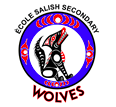 SALISH DANCE CLASS CONTRACTBy signing below, I have read, understood and agreed to the descriptions, rules, expectations, and assessment methods of this course as described in the digital course outline and parent welcome letter. I also understand that if a student does not follow studio procedures or maintain student expectations, a follow up parent-teacher meeting will be arranged. If there are any issues or concerns I agree to notify Ms. Jensen as soon as possible via email. Student ExpectationsI agree to abide by all of the behavioral expectations in this course as outlined in the DANCE PROFESSIONALISM/WORK HABITS RUBRIC.I agree that it is my responsibility to take ownership of my learning and to keep myself updated on important news and events that involves this class. I acknowledge that all further notices, permission forms and announcements will be distributed through my FreshGrade account and Microsoft TEAMS.  Paper handouts will no longer (or very rarely) be distributed.AttendanceI acknowledge that dance is a participation-based course and that attendance is a critical. I agree that if I am absent for more than 15% of the course, it will result in a failing/incomplete grade. I agree that both in class and public performances are a mandatory component of this course. I agree that is my responsibility to negotiate scheduling and to ensure that I am in attendance at all performances.I agree to communicate with Ms. Jensen as soon as possible if I am not able to attend a performance and will provide all necessary documents and make-up assignments. Otherwise, an incomplete standing in this course will result._______________________________   __________________________________  	 ___/____/___Student Signature                               	 Student Name (Please Print Clearly)                  Date MM/DD/YY             	_______________________________   __________________________________  	 ___/____/___Parent / Guardian  Signature                   Parent / Guardian Name (Please Print Clearly)   Date MM/DD/YY  Parent Email for Parent-Teacher Communication: _________________________________________  Student Name: ____________________________Date: ____________________________ 